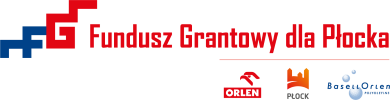 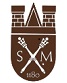 OŚWIADCZENIEJa, niżej podpisana/y, wyrażam zgodę na uczestnictwo mojego dziecka ...................................................................................................................................................................urodzonego w roku 200.....   i zameldowanego w Płocku, ul. ..................................................... w warsztatach  astronomicznych/meteorologicznych* "Niebo nad Małachowianką" organizowanych przez Towarzystwo  Małachowiaków oraz  Liceum im. Marsz. St. Małachowskiego w Płocku, dofinansowanych przez Fundusz Grantowy dla Płocka.Zgłaszam uczestnictwo mojego dziecka w dniu  19 /  20 /  21 /  22/  23 *  sierpnia 2019 .  ................................................................            ........................................................................* zaznaczyć właściweZgoda na przetwarzanie danych osobowychZgodnie z Rozporządzeniem Parlamentu Europejskiego i Rady (UE) 2016/679 z 27 kwietnia 2016 r. w sprawie ochrony osób fizycznych w związku z przetwarzaniem danych osobowych i w sprawie swobodnego przepływu takich danych oraz uchylenia dyrektywy 95/46/WE (ogólne rozporządzenie o ochronie danych)  Dz. Urz. UE L z 2016r. nr 119/1 – (zw. RODO) oraz ustawy z  10 maja 2018 r. o ochronie danych osobowych (Dz.U. z 2018 r. poz. 1000) – Ja, niżej podpisana/ny wyrażam zgodę na przetwarzanie danych osobowych mojego dziecka przez Towarzystwo Wychowawców, Wychowanków i Przyjaciół Gimnazjum i Liceum im. Marsz. St. Małachowskiego z siedzibą w Płocku, ul. Małachowskiego 1 w celu gromadzenia danych osobowych uczestników projektu "Niebo nad Małachowianką" oraz upubliczniania ich wizerunku.Zakres danych osobowych podlegających przetwarzaniu: imię i nazwisko, data urodzenia, adres zamieszkania Informujemy, że Państwa zgoda może zostać cofnięta, modyfikowana lub ograniczona w dowolnym momencie.Zawiadamiamy, że administratorem Państwa danych osobowych podanych w formularzu jest Towarzystwo Wychowawców, Wychowanków i Przyjaciół Gimnazjum i Liceum im. Marsz. St. Małachowskiego w Płocku, ul. Małachowskiego 1. Dane przetwarzane będą wyłącznie w celach marketingowych, co jest niezbędne w celu realizacji umowy.......................................                                           .................................................................